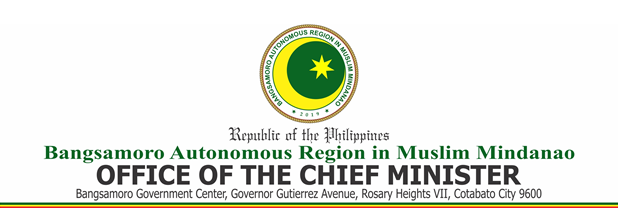 C E R T I F I C A T I O NThis is to certify that (Name of Employee of Official), (Position) of (Office) under OCM-BARMM, did not use a government vehicle and is not assigned any government vehicle.This certification is issued to claim transportation allowance (TA), according to COA Circular 2012-001.Issued this____________ day of __________________ 2021.______________________________________Chief, Property and Supply Division